نموذج التقدم لجائزة جامعة المجمعة لخدمة المجتمع 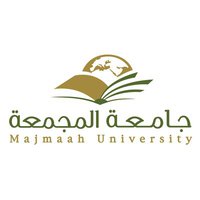 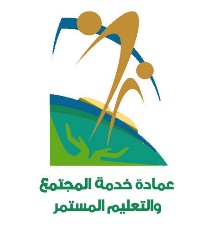 (فرع الإدارات والعمادات المساندة) أولاً: بيانات الجهةالجزء الثاني (غلاف لكل مبادرة مقدمة) الأدلة والشواهد لكل مبادرةمرفق (1) إجباري (عدد 4 صور   على الأكثر من المبادرة) *مرفق (2) الشهادات والجوائز إن وجدت مرفق (3) الاستبانات إن وجدتمرفق (4) مرفقات إضافية عن المبادرة للترجيح اسم الجهةاسم المسؤول عن ملف الجائزةجوال المسؤول عن ملف الجائزةإيميل التواصلاسم المبادرةتاريخ التنفيذ		عدد المستفيدينوصف عام مختصر للمبادرة وصف تحقق المعاييروصف تحقق المعاييروصف مختصر يدل على تحقيق كل معيار المعيارالنوعية والابتكار في المبادرة المقدمةالتنوع في الخدمات المجتمعية المقدمة خلال المبادرةاستدامة المبادرة وقابليتها للتعميم على المستوى الوطني تحقيق التفاعل مع  أفراد المجتمع 